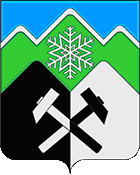 КЕМЕРОВСКАЯ ОБЛАСТЬ-КУЗБАССТАШТАГОЛЬСКИЙ МУНИЦИПАЛЬНЫЙ РАЙОНАДМИНИСТРАЦИЯ  ТАШТАГОЛЬСКОГО МУНИЦИПАЛЬНОГО РАЙОНАПОСТАНОВЛЕНИЕот «30»  марта  2023  № 282-пО внесении изменений в постановление администрации Таштагольского муниципального района от 30.06.2021 №768-п «Об утверждении Административного регламента по предоставлению муниципальной услуги «Прием на обучение по образовательным программам начального общего, основного общего и среднего общего образования»Руководствуясь Федеральным законом от 06.10.2003 №131-ФЗ «Об общих принципах организации местного самоуправления в Российской Федерации, Федеральным Законом от 27.07.2010  №210-ФЗ «Об организации предоставления государственных и муниципальных услуг», Федеральным законом от 29.12.2012 № 273-ФЗ «Об образовании в Российской Федерации», Приказом Министерства просвещения РФ от 2.09.2020  № 458 «Об утверждении Порядка приема на обучение по образовательным программам начального общего, основного общего и среднего общего образования», Приказом Министерства просвещения РФ от 30.08.2022  № 784 «О внесении изменений в Порядок приема на обучение по образовательным программам начального общего, основного общего и среднего общего образования, утвержденный Приказом Министерства просвещения РФ от 2 сентября 2020 года  № 458»,  Уставом муниципального образования «Таштагольский муниципальный район», администрация Таштагольского муниципального района постановляет:Внести в Приложение №1 постановления администрации Таштагольского муниципального района от 30.06.2021 №768-п «Об утверждении Административного регламента по предоставлению муниципальной услуги «Прием на обучение по образовательным программам начального общего, основного общего и среднего общего образования» (далее - Постановление) следующие изменения:Пункт 2.5 дополнить абзацем следующего  содержания:«Постановление Правительства Российской Федерации от 24.10.2011 №861 «О федеральных государственных информационных системах, обеспечивающих предоставление в электронной форме государственных и муниципальных услуг (осуществление функций);».В пункте 2.4.2.:в абзаце первом слова «1 апреля текущего года» заменить словами «не позднее 1 апреля текущего года».дополнить абзацем следующего содержания:«Министерство образования Кузбасса вправе предусмотреть возможность проактивного направления гражданам информации о возможности получения услуги по подаче заявления о приеме на обучение в личном кабинете ЕПГУ на основании данных, содержащихся в региональных государственных информационных системах Кемеровской области-Кузбасса, созданных органами государственной власти Кемеровской области-Кузбасса.».Пункт 2.6.2 изложить в следующей редакции:«Заявление о приеме на обучение и документы для приема на обучение, указанные в подпункте 2.6.4. пункта 2.6 настоящего административного регламента подаются одним из следующих способов:- в электронной форме посредством ЕПГУ;- с использованием функционала (сервисов) региональных государственных информационных систем субъектов Российской Федерации, созданных органами государственной власти субъектов Российской Федерации (при наличии), интегрированных с ЕПГУ; - через операторов почтовой связи общего пользования заказным письмом с уведомлением о вручении; - лично в общеобразовательную организацию.Общеобразовательная организация осуществляет проверку достоверности сведений, указанных в заявлении о приеме на обучение, и соответствия действительности поданных электронных образов документов. При проведении указанной проверки общеобразовательная организация вправе обращаться к соответствующим государственным информационным системам, в государственные (муниципальные) органы и организации.Информация о результатах рассмотрения заявления о приеме на обучение направляется на указанный в заявлении о приеме на обучение адрес (почтовый и (или) электронный) и в личный кабинет ЕПГУ (при условии завершения прохождения процедуры регистрации в единой системе идентификации и аутентификации при предоставлении согласия родителем(ями) (законным(ыми) представителем(ями) ребенка или поступающим).».Пункт 2.8. дополнить абзацем следующего содержания:«При подаче заявления о приеме на обучение в электронной форме посредством ЕПГУ не допускается требовать копий или оригиналов документов, предусмотренных пунктом 2.6 настоящего административного регламента, за исключением копий или оригиналов документов, подтверждающих внеочередное, первоочередное и преимущественное право приема на обучение, или документов, подтверждение которых в электронном виде невозможно.».Пункт 2.14. изложить в следующей редакции:«2.14. Факт приема заявления о приеме на обучение и перечень документов, представленных родителем(ями) (законным(ыми) представителем(ями) ребенка или поступающим, регистрируются в журнале приема заявлений о приеме на обучение в общеобразовательную организацию. Уведомление о факте приема заявления направляется в личный кабинет на ЕПГУ (при условии завершения прохождения процедуры регистрации в единой системе идентификации и аутентификации). Журнал приема заявлений может вестись в том числе в электронном виде в региональных государственных информационных системах субъектов Российской Федерации, созданных органами государственной власти субъектов Российской Федерации (при наличии).При подаче заявления о приеме на обучение через операторов почтовой связи общего пользования или лично в общеобразовательную организацию после регистрации заявления о приеме на обучение и перечня документов, представленных родителем(ями) (законным(ыми) представителем(ями) ребенка или поступающим, родителю(ям) (законному(ым) представителю(ям) ребенка или поступающему выдается документ, заверенный подписью должностного лица общеобразовательной организации, ответственного за прием заявлений о приеме на обучение и документов, содержащий индивидуальный номер заявления о приеме на обучение и перечень представленных при приеме на обучение документов.Заявление, представленное заявителем либо его представителем через МФЦ, регистрируется в установленном порядке общеобразовательной организацией в день поступления от МФЦ.».Пресс-секретарю Главы Таштагольского муниципального района (Кустовой М.Л.) опубликовать настоящее постановление в газете «Красная Шория» и разместить на сайте администрации в информационно-телекоммуникационной сети «Интернет».Контроль за исполнением настоящего постановления возложить на заместителя Главы Таштагольского муниципального района В.В. Губайдулину.Настоящее постановление вступает в силу с момента его официального опубликования.Глава Таштагольского муниципального района                                                                      А.Г. Орлов